Family MembershipIf registering for a 'Family Membership', please indicate additional family members. For membership purposes, a 'Family' is defined as 2-6 people that may include a spouse/common-law partner and/or any dependent children under the age of 25 whom all reside at the same address.
Quick tips for registering for a family membership when using a mobile phone: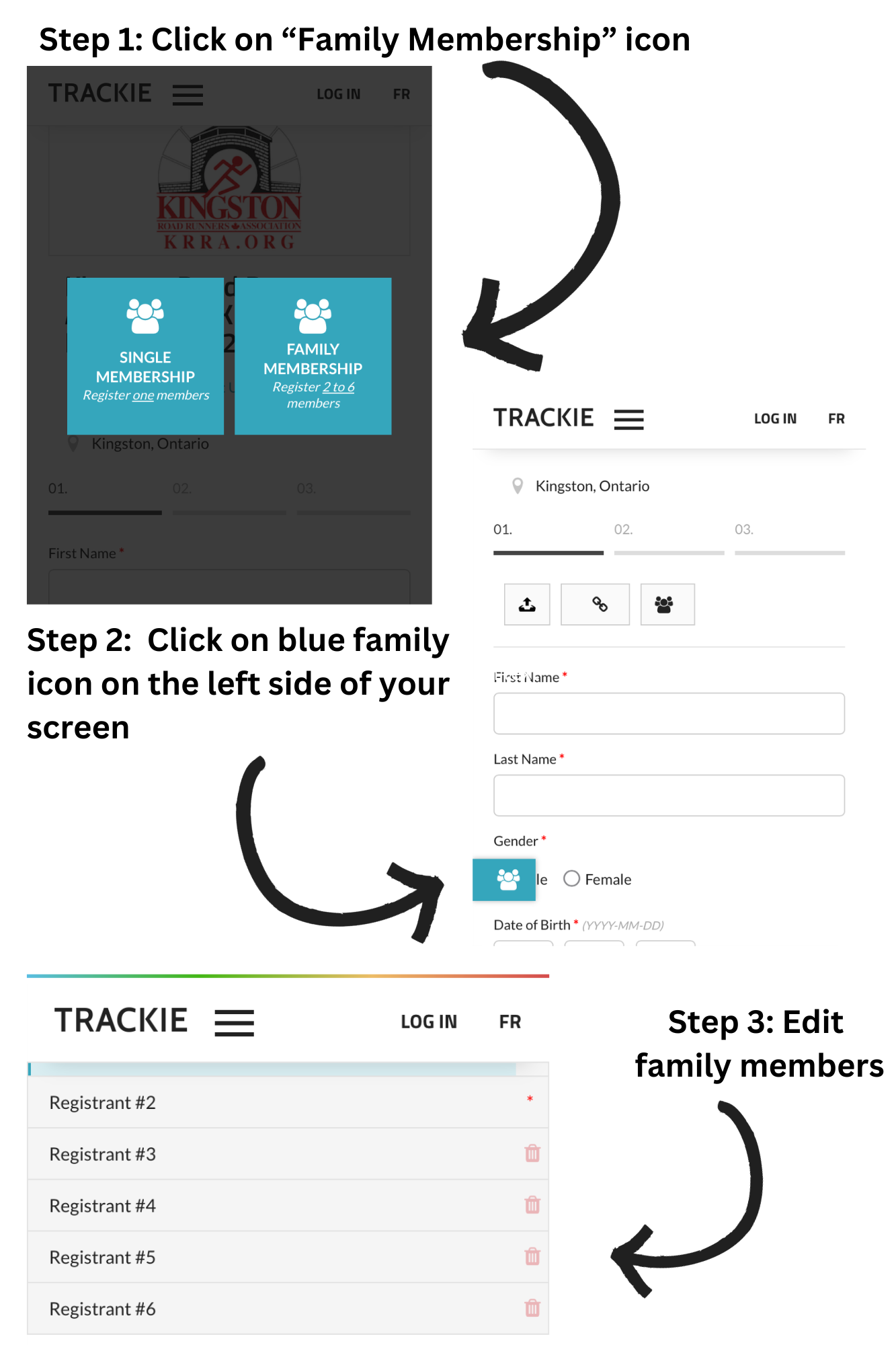 